Lesson 7: Generalize Fraction MultiplicationLet’s use what we’ve learned to multiply any fractions.Warm-up: Notice and Wonder: Two DiagramsWhat do you notice? What do you wonder?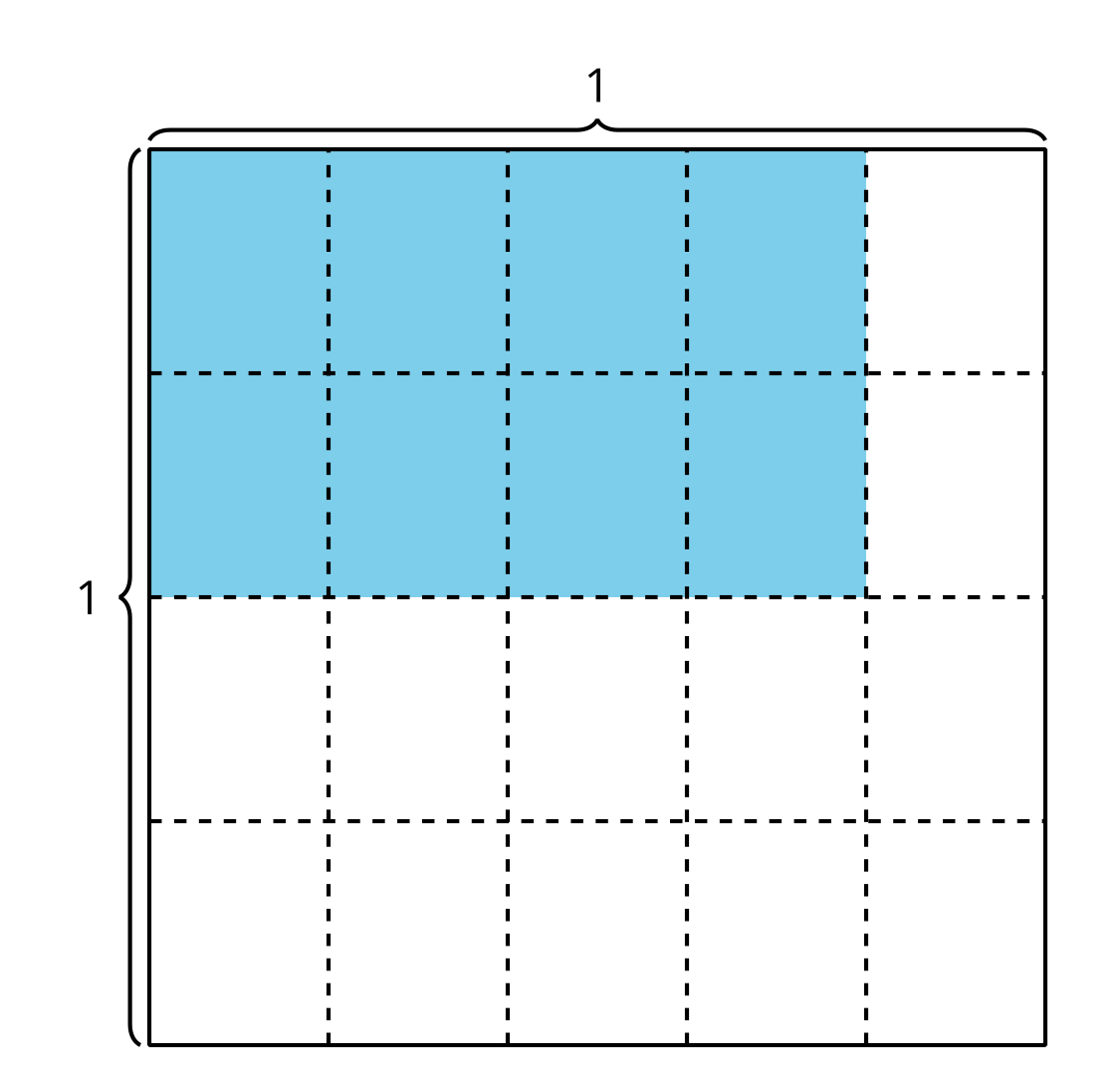 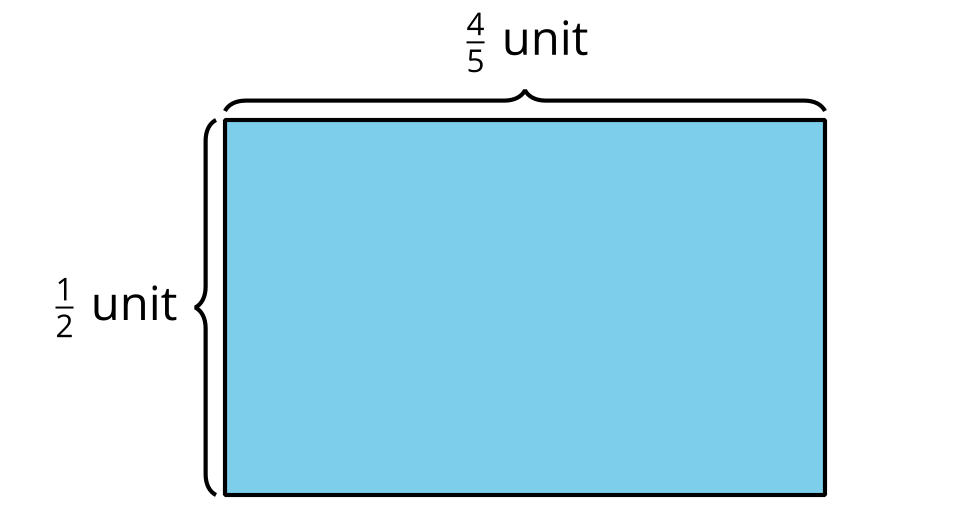 7.1: Equations and AreaFind the value of each product. Draw an area diagram if it is helpful.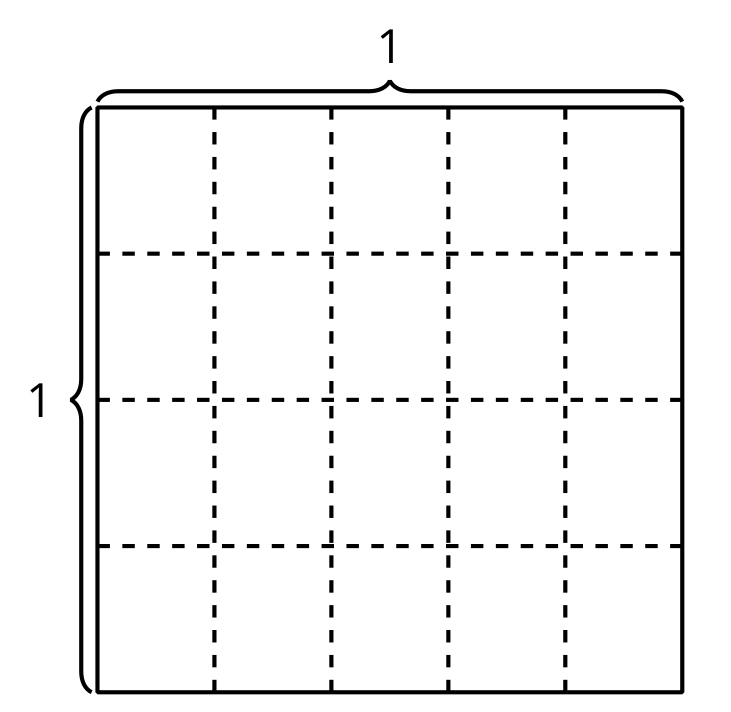 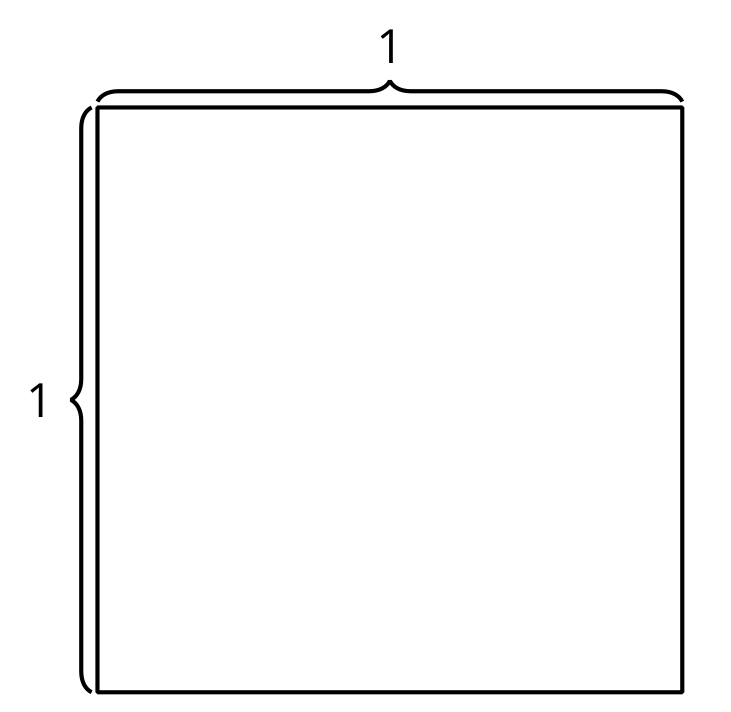 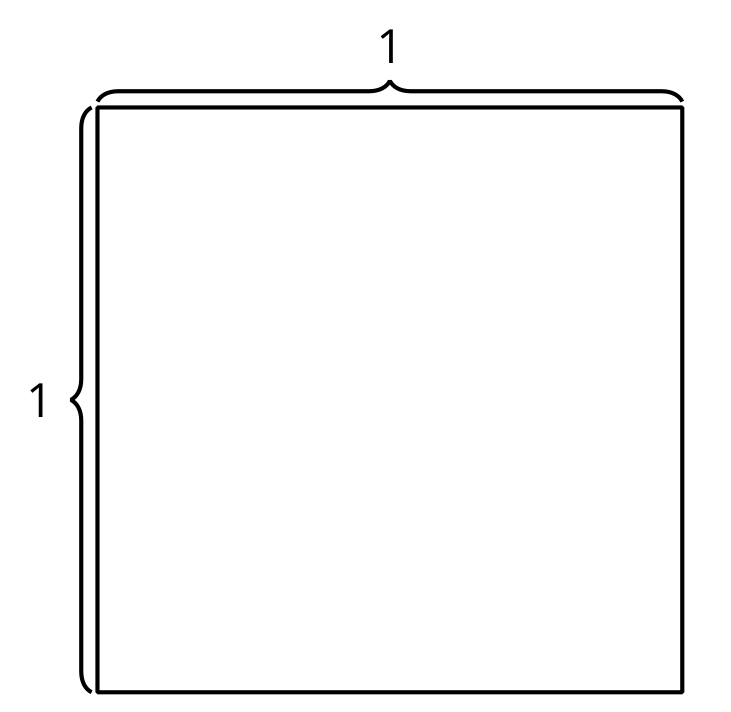 How did you decide whether or not to draw a diagram? How did the diagrams influence how you found the products?Diego drew this diagram for the product . How can the diagram help Diego find the value of ?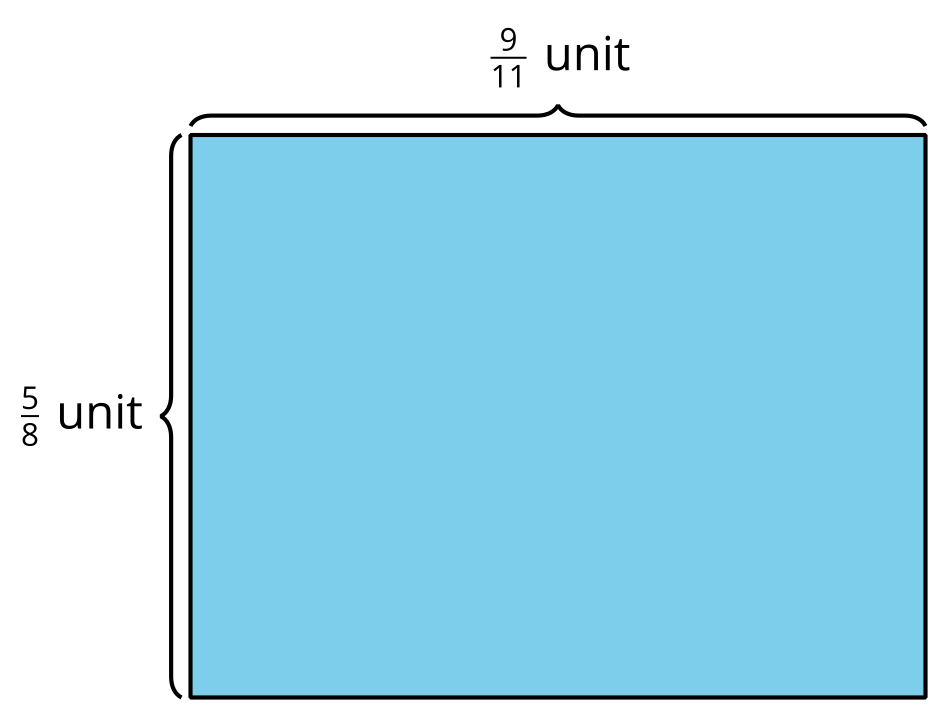 7.2: Multiply FractionsFind the value that makes each equation true. Draw a diagram, if it is helpful.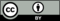 © CC BY 2021 Illustrative Mathematics®